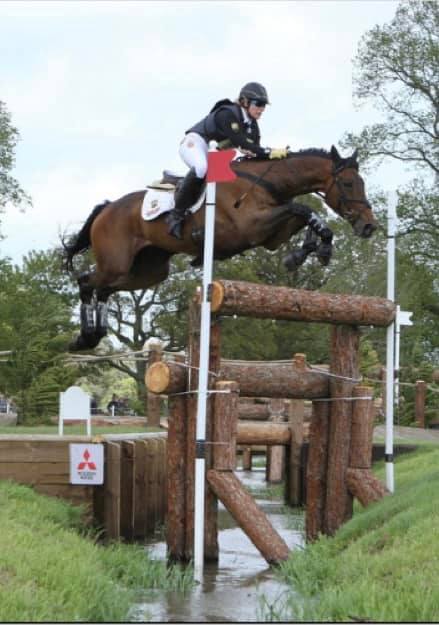 Save the Date 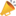 April Rally - 23 & 24Wendy Schaffer-McDonald SJ & XC ClinicShow Jumping Saturday, Cross Country Sunday$55 per lesson, 4 riders per groupContact Lara Collins if you are interested